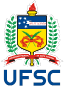 UNIVERSIDADE FEDERAL DE SANTA CATARINA CENTRO DE CIÊNCIAS DA SAÚDE PROGRAMA DE PÓS-GRADUAÇÃO EM ODONTOLOGIASOLICITAÇÃO DE COORIENTAÇÃODo: Prof.(a) À Coordenação do Programa de Pós-Graduação em Odontologia.Solicita-se, por meio desta, a inclusão do(a) Prof(a) Dr(a) , vinculado à instituição , para atuar como coorientador(a) de , do(a) aluno(a) , área de concentração  , no período de  pelas razões abaixo elencadas:Florianópolis, …… de ………… de 20….Atenciosamente, assinamOrientador(a)Coorientador(a) indicado(a)Aluno(a)